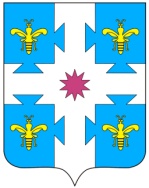 В соответствии с Федеральным законом от 25.12.2008 № 273-ФЗ «О противодействии коррупции», Указом Президента РФ от 19.05.2008 №815 «О мерах по противодействию коррупции» администрация Козловского района Чувашской Республики постановляет:1. Установить специализированный ящик для обращений граждан по вопросам коррупции в здании администрации Козловского района Чувашской Республики.2. Утвердить:2.1. Состав рабочей группы по выемке обращений граждан из специализированного ящика для обращений граждан по вопросам коррупции согласно приложению №1 к настоящему постановлению.2.2. Порядок вскрытия специализированного ящика для обращений граждан по вопросам коррупции и рассмотрения обращений граждан по вопросам коррупции согласно приложению №2 к настоящему постановлению.3.  Признать утратившим силу постановление администрации Козловского района от 30.08.2017 №375 «О специализированном ящике «Для обращений граждан по вопросам коррупции» и о порядке его вскрытия».4. Отделу организационной, правовой и кадровой работы администрации района обеспечить размещение настоящего постановления на официальном сайте Козловского района Чувашской Республики в информационно-телекоммуникационной сети «Интернет».5. Настоящее постановление вступает в силу после его опубликования в периодическом печатном издании «Козловский вестник».6. Контроль за исполнением настоящего постановления возложить на заместителя главы администрации – начальника отдела организационно-контрольной, правовой и кадровой работы  Дмитриева Е.Ю.Приложение №1Утвержденпостановлением администрации Козловского районаЧувашской Республикиот  _________2020  № ______Состав рабочей группы по выемке обращения граждан из специализированного ящика «Для обращений граждан по вопросам коррупции»Приложение №2Утвержденпостановлением администрации Козловского районаЧувашской Республикиот _________ 2020 № ______ПОРЯДОКВСКРЫТИЯ СПЕЦИАЛИЗИРОВАННОГО ЯЩИКАДЛЯ ОБРАЩЕНИЙ ГРАЖДАН ПО ВОПРОСАМ КОРРУПЦИИИ РАССМОТРЕНИЯ ОБРАЩЕНИЙ ГРАЖДАН ПО ВОПРОСАМ КОРРУПЦИИ1. Специализированный ящик для обращений граждан по вопросам коррупции (далее – специализированный ящик) устанавливается, в здании администрации Козловского района Чувашской Республики на 1 этаже в доступном для граждан месте и предназначается, для письменных обращений о фактах и признаках коррупции.2. Специализированный ящик закрывается на замок и опечатывается, печатью администрации Козловского района Чувашской Республики, членами рабочей группы по выемке обращений граждан из специализированного ящика (ключи хранятся у секретаря рабочей группы).Специализированный ящик вскрывается после проверки целостности печати на нем.3. Выемка обращений граждан из специализированного ящика производится не реже одного раза в месяц (последний рабочий день каждого месяца) членами Рабочей группы в количестве не менее 3-х человек и оформляется актом (приложение N 1 к настоящему Порядку).4. Обращения, содержащие нецензурные либо оскорбительные выражения, содержащие угрозы жизни, здоровью и имуществу должностных лиц, а также членам их семьи, и обращения, заклеенные липкой лентой, имеющие странный запах, цвет, с вложениями, нехарактерными для письменных обращений (порошок и т.п.), передаются в правоохранительные органы.5. В случае повреждения конверта, приложений к нему или их недовложении, в акте делается соответствующая запись. Об обнаружении отсутствия приложений отправитель уведомляется письменно в течение пяти рабочих дней.6. После вскрытия специализированного ящика обращения граждан регистрируются в журнале регистрации обращений граждан о фактах и признаках коррупции (приложение N 2 к настоящему Порядку).7. Зарегистрированные обращения граждан, передаются главе администрации Козловского района или лицу, временно исполняющему его обязанности, для рассмотрения в соответствии с действующим законодательством.8. По сообщениям о фактах коррупции главой администрации Козловского района принимается решение о проведении проверки, о чем издается распоряжение не позднее 5 рабочих дней со дня поступления обращения. В случае подтверждения фактов коррупции, данные сведения направляются в соответствующие правоохранительные органы.9. Обращения, содержащие сведения о фактах и признаках коррупции, подлежат тщательной проверке, в необходимых случаях проводятся дополнительные встречи с заявителем.10. Специализированный ящик после каждой выемки обращений граждан закрывается и опечатывается членами Рабочей группы.Приложение №1 к Порядку вскрытияспециализированного ящика для        обращений граждан по вопросам коррупции и рассмотрения  обращений граждан повопросам коррупцииАкт выемки обращений граждан из специализированного ящика «Для обращений граждан по вопросам коррупции» г. Козловка									«____»_______20__г.В соответствии с Порядком вскрытия специализированного ящика «Для обращений граждан по вопросам коррупции» рабочая группа в составе:1. __________________________________________________2. __________________________________________________3. __________________________________________________«____»_____________ 20__ г. в _____ ч. _____ мин. произвела вскрытие специализированного ящика «Для обращений о фактах и признаках коррупции, расположенного в здании администрации Козловского района Чувашской Республики на 1 этаже.Установлено______________________________________________________________________________________________________________________________________________________________________________________________________________________________________________________________________________________________________________________________________________________________________________________________________________________________________________________________________________(наличие или отсутствие механических повреждений замка почтового ящика, наличие обращений граждан)Акт составлен на _________ страницах в 2-х экземплярах.Подписи членов рабочей группы: ____________________/________________________/____________________/________________________/____________________/________________________/Приложение №2 к Порядку вскрытияспециализированного ящика для        обращений граждан по вопросам коррупции и рассмотрения  обращений граждан повопросам коррупцииЖурнал регистрации обращений граждан о фактах и признаках коррупцииПримечание.Страницы журнала нумеруются, прошиваются и скрепляются подписью председателя Рабочей группы ил его заместителем.ЧᾸваш РеспубликинКуславкка районАдминистрацийĔЙЫШĂНУЧувашская республикаАДМИНИСТРАЦИЯКозловского районаПОСТАНОВЛЕНИЕ20.05.2020   210 №20.05.2020  №21020.05.2020  №210Куславкка хулиг. Козловкаг. КозловкаО специализированном ящике «Для обращений граждан по вопросам коррупции» и о порядке его вскрытияГлава администрации Козловского района             А.И. ВасильевДмитриев Е.Ю.-заместитель главы администрации – начальник отдела организационно-контрольной, правовой и кадровой работы, председатель рабочей группы;Пушков Г.М.-начальник отдела экономического развития, промышленности, торговли и имущественных отношений администрации Козловского района, заместитель председателя рабочей группы;Васильева Т.Л. -заместитель начальника отдела организационно-контрольной, правовой и кадровой работы администрации Козловского района, секретарь рабочей группы;Матушкина Е.Е.-и.о. начальника финансового отдела администрации Козловского района;Гаврилов С.Л.-начальник отдела информационных ресурсов администрации Козловского района.Вх. №ФИО заявителяАдрес заявителяКраткое содержаниеИсполнительПримечание